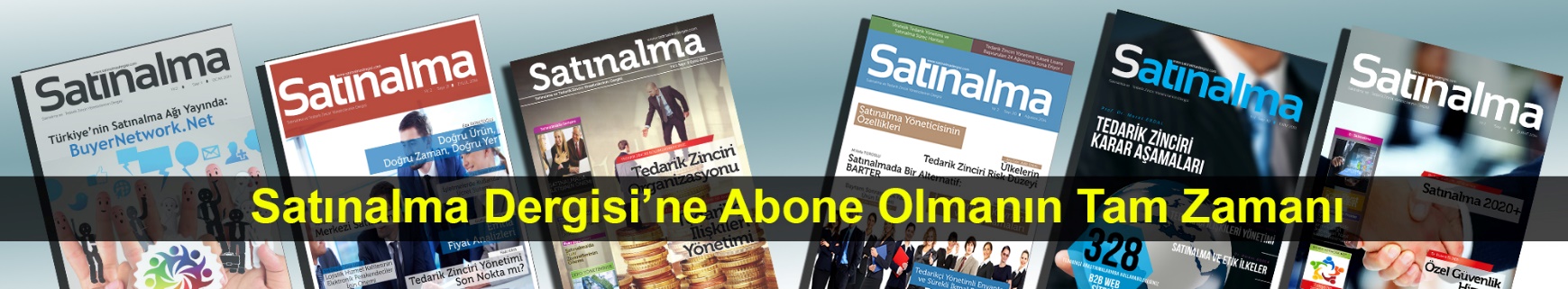 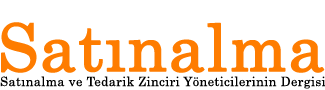 Satınalma Dergisi Abonelik FormuKİŞİ ADINA TALEPSatınalma Dergisi 1 yıllık abonelik bedeli (12 Sayı) KDV Dahil 200  TL’dir. Abonelik ücretini aşağıda belirtilen hesap numarasına yatırarak, dekontu ve abonelik formunu abone@satinalmadergisi.com adresine gönderdiğiniz taktirde Satınalma Dergisi düzenli olarak adresinize gönderilecektir.Tinova Bilişim Teknolojileri A.Ş.Banka: Garanti BankasıŞube:    KüçükyalıIBAN:   TR30 0006 2000 7090 0006 2978 53Adınız, Soyadınız:Çalışıyorsanız Firma İsmi:Ünvanınız:Dergi Gönderim Adresi:Telefon Numaranız:E-Posta Adresiniz: